Helyezz el 3 kört a síkon, hogy azok a síkot x részre osszák fel – ha x értéke lehet 3, 4, 5, 6, 7, 8 vagy 9. Mely x-ekre nincs megoldás?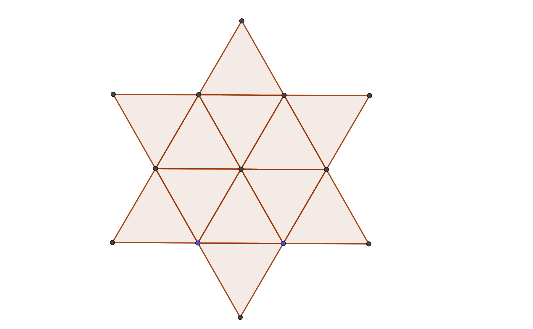 Íme, egy ábra szabályos háromszögekből. Hány háromszög látható az ábrán?Hány rombusz látható az ábrán?Hétjegyű számokat készítünk az 1,2,3,4,5,6,7 számjegyek (egyszeri) felhasználásával.Hány ilyen szám készíthető?E számok közül melyik a legnagyobb, amely osztható 5-tel?Melyik a legnagyobb ilyen szám, amely osztható 3-mal?Melyik a legnagyobb ilyen szám, amely osztható 7-tel?Keress olyan állatot, aminek nevében a magánhangzók száma50%60%37,5%43% (egészre kerekítve)(A kétjegyű betűk egy betűnek számítanak. Pl. szöcske: ezt 5 betűsnek vesszük)